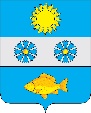 АДМИНИСТРАЦИЯ МУНИЦИПАЛЬНОГО ОБРАЗОВАНИЯКУРИЛОВСКОЕ СОБИНСКОГО РАЙОНАПОСТАНОВЛЕНИЕ  12.07.2023                                                                                                             № 130В соответствии с  постановлениями Правительства Российской Федерации от 28.01.2006 № 47 «Об утверждении  Положения о признании помещения жилым помещением, жилого помещения непригодным для проживания, многоквартирного дома аварийным и подлежащим сносу или реконструкции, садового дома жилым домом и жилого дома садовым домом», от 06.04.2022 № 608 «О внесении изменений в Положение о признании помещения жилым помещением, жилого помещения непригодным для проживания, многоквартирного дома аварийным и подлежащим сносу или реконструкции, садового дома жилым домом и жилого дома садовым домом», руководствуясь Уставом муниципального образования Куриловское Собинского района, администрации п о с т а н о в л я е т:       1.  Внести изменения  в постановление главы администрации муниципального образования Куриловское сельское поселение Собинского района  от 24.04.2012 № 31 «Об утверждении административного регламента предоставления муниципальной услуги «Признание помещения жилым помещением, жилого помещения непригодным для проживания, многоквартирного дома аварийным и подлежащим сносу или реконструкции, садового дома жилым домом и жилого дома садовым домом»:         - п. 3.4.1. дополнить  подпунктом следующего содержания: « - об отсутствии оснований для признания жилого помещения непригодным для проживания».          2. Настоящее постановление вступает в силу с момента его подписания.   3. Контроль за исполнением настоящего постановления оставляю за собой.   4. Настоящее постановление подлежит опубликованию в газете «Доверие» и размещению на официальном сайте органов местного самоуправления муниципального образования Куриловское Собинского района.                                              Глава администрации                                                                     О.В. АрабейО внесении изменений в постановление главы администрации муниципального образования Куриловское сельское поселение Собинского района  от 24.04.2012 № 31 «Об утверждении административного регламента предоставления муниципальной услуги «Признание помещения жилым помещением, жилого помещения непригодным для проживания, многоквартирного дома аварийным и подлежащим сносу или реконструкции, садового дома жилым домом и жилого дома садовым домом»